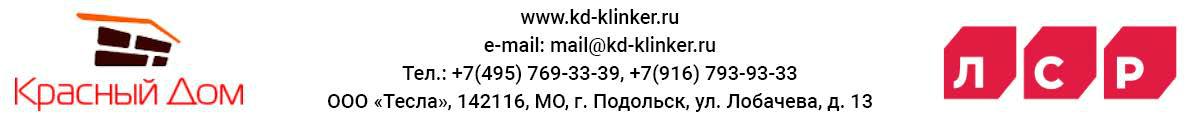 Прайс-листООО «ЛСР.Стеновые»Москва и Московская областьДействует с 01.02.2022 г.КИРПИЧ ЛИЦЕВОЙ КЕРАМИЧЕСКИЙ ПУСТОТЕЛЫЙ 1НФ (гладкий, рустик)	ГОСТ 530-2012КИРПИЧ ЛИЦЕВОЙ КЕРАМИЧЕСКИЙ ПОЛНОТЕЛЫЙ 1НФ	ГОСТ 530-2012КЛИНКЕР ФАСАДНЫЙ 0,71НФ      (формат Евро, гладкий, береста, винтаж)                                     			                             ГОСТ 530-2012                   КЛИНКЕР ТРОТУАРНЫЙ 0,51НФ     	ГОСТ 32311-2012КИРПИЧ И КАМНИ КЕРАМИЧЕСКИЕ РЯДОВЫЕ	ГОСТ 530-2012Система скидок на всю продукциюДействует централизованная доставка кирпичной продукции до строительного объекта, в том числе ж/д;Цены включают НДС (20%), стоимость поддонов, упаковки, погрузки на складе и доставки с заводов СПБ до Москвы и Московской области, с ППКЗ до МКАД при полной загрузке автомобиля;Отгрузка продукции осуществляется кратно одному поддону;Допустимо отличие поставляемого товара по цвету от представленных образцов; Наличие продукции на складе следует уточнять у менеджера.  НаименованиеЗаводМаркаРазмер, ммВес, кг/шт.Упаковка, шт. в под./ в автоЦена с НДС, руб./шт.ТЁМНО-КРАСНЫЙСпбМ-175250х120х652,5-2,7420/756030,80КРАСНЫЙ ФЛЭШСпбМ-175250х120х652,5-2,7420/756034,80КРАСНЫЙ ФЛЭШ ТЕМНЫЙСпбМ-175250х120х652,5-2,7420/756035,80КОРИЧНЕВЫЙСпбМ-175250х120х652,5-2,7420/756036,80ТЁМНО-КОРИЧНЕВЫЙСпбМ-175250х120х652,5-2,7420/756042,80СЛОНОВАЯ КОСТЬСпбМ-175250х120х652,5-2,7420/756043,80ЯНТАРНЫЙМскМ-175250х120х652,5-2,7480/768026,20БЕЖЕВЫЙМскМ-175250х120х652,5-2,7480/768037,20СЕРЫЙМскМ-175250х120х652,5-2,7480/768040,20БЕЛЫЙМскМ-175250х120х652,5-2,7480/768042,20ГРАФИТОВЫЙ МскМ-175250х120х652,5-2,7480/768048,20СВЕТЛО-СЕРЫЙМскМ-175250х120х652,5-2,7480/768047,20НаименованиеЗаводМаркаРазмер, ммВес, кг/шт.Упаковка, шт. в под./ в автоЦена с НДС, руб./шт.КРАСНЫЙСПбМ-400250х120х654,2-4,3240 / 456085,80КРАСНЫЙ R-60СПбМ-400250х120х654,2-4,3256 / 460889,70КОРИЧНЕВЫЙСПбМ-400250х120х654,2-4,3240 / 432097,30КОРИЧНЕВЫЙ R-60СПбМ-400250х120х654,2-4,3256 / 4352101,20БЕЛЫЙСПбМ-400250х120х654,2-4,3240 / 4320139,40БЕЛЫЙ R-60СПбМ-400250х120х654,2-4,3256 / 4608148,80СВЕТЛО-СЕРЫЙСПбМ-400250х120х654,2-4,3240 / 4320149,40СВЕТЛО-СЕРЫЙ R-60СПбМ-400250х120х654,2-4,3256 / 4608158,80НаименованиеЗаводМаркаРазмер, ммВес, кг/шт.Упаковка, шт. в под./ в автоЦена с НДС, руб./шт.КОЛЛЕКЦИЯ «КЛАССИКА» (Поверхность: гладкая, береста)КОЛЛЕКЦИЯ «КЛАССИКА» (Поверхность: гладкая, береста)КОЛЛЕКЦИЯ «КЛАССИКА» (Поверхность: гладкая, береста)КОЛЛЕКЦИЯ «КЛАССИКА» (Поверхность: гладкая, береста)КОЛЛЕКЦИЯ «КЛАССИКА» (Поверхность: гладкая, береста)КОЛЛЕКЦИЯ «КЛАССИКА» (Поверхность: гладкая, береста)КОЛЛЕКЦИЯ «КЛАССИКА» (Поверхность: гладкая, береста)БЕЛЫЙ «НЕАПОЛЬ» СПбМ-300250х85х652,3-2,5480 / 816063,40КОРИЧНЕВЫЙ «МЮНХЕН» СПбМ-300250х85х652,3-2,5480 / 816055,40КРАСНЫЙ «ЛОНДОН»   СПбМ-300250х85х652,3-2,5480 / 816037,40КРАСНЫЙ ФЛЭШ «НОТТИНГЕМ» СПбМ-300250х85х652,3-2,5480 / 816048,40ТЁМНО-КРАСНЫЙ «ЭДИНБУРГ»  СПбМ-300250х85х652,3-2,5480 / 816042,40СЕРЫЙ «СТОКГОЛЬМ»СПбМ-300250х85х652,3-2,5480 / 816071,40ТЕМНО-ТЕРРАКОТОВЫЙ ФЛЭШ «БРЮГГЕ»СПбМ-300250х85х652,3-2,5480 / 816053,40КОЛЛЕКЦИЯ «ОБСИДИАН» (Поверхность: гладкая)КОЛЛЕКЦИЯ «ОБСИДИАН» (Поверхность: гладкая)КОЛЛЕКЦИЯ «ОБСИДИАН» (Поверхность: гладкая)КОЛЛЕКЦИЯ «ОБСИДИАН» (Поверхность: гладкая)КОЛЛЕКЦИЯ «ОБСИДИАН» (Поверхность: гладкая)КОЛЛЕКЦИЯ «ОБСИДИАН» (Поверхность: гладкая)КОЛЛЕКЦИЯ «ОБСИДИАН» (Поверхность: гладкая)ЧЁРНЫЙ «РЕЙКЬЯВИК» матовыйСПбМ-300250х85х652,3-2,5480 / 816067,40ЧЁРНЫЙ «РЕЙКЬЯВИК» глянцевыйСПбМ-300250х85х652,3-2,5480 / 816067,40СЕРЕБРИСТЫЙ «ЭЛЬФЮС»СПбМ-300250х85х652,3-2,5480 / 816067,40КОЛЛЕКЦИЯ «ВОЗРОЖДЕНИЕ» (Поверхность: винтаж)КОЛЛЕКЦИЯ «ВОЗРОЖДЕНИЕ» (Поверхность: винтаж)КОЛЛЕКЦИЯ «ВОЗРОЖДЕНИЕ» (Поверхность: винтаж)КОЛЛЕКЦИЯ «ВОЗРОЖДЕНИЕ» (Поверхность: винтаж)КОЛЛЕКЦИЯ «ВОЗРОЖДЕНИЕ» (Поверхность: винтаж)КОЛЛЕКЦИЯ «ВОЗРОЖДЕНИЕ» (Поверхность: винтаж)КОЛЛЕКЦИЯ «ВОЗРОЖДЕНИЕ» (Поверхность: винтаж)БЕЛЫЙ  «ВЕРОНА»СПбМ-300250х85х652,3-2,5480 / 816064,40КОРИЧНЕВЫЙ «КЁЛЬН»СПбМ-300250х85х652,3-2,5480 / 816056,40КРАСНЫЙ ФЛЭШ «РИЧМОНД»СПбМ-300250х85х652,3-2,5480 / 816049,40СЕРЫЙ «ВЕСТЕРОС»СПбМ-300250х85х652,3-2,5480 / 816072,40ТЕМНО-ТЕРРАКОТОВЫЙ ФЛЭШ «АНТВЕРПЕН»СПбМ-300250х85х652,3-2,5480 / 816054,40НаименованиеЗаводМаркаРазмер, ммВес, кг/шт.Упаковка, шт. в под./ в автоЦена с НДС, руб./шт.КОРИЧНЕВЫЙ «МЮНХЕН»СПб8 Мпа200х100х502,2-2,4540 / 864053,10КРАСНЫЙ «ЛОНДОН»СПб8 Мпа200х100х502,2-2,4540 / 864037,10КРАСНЫЙ ФЛЭШ «НОТТИНГЕМ»СПб8 Мпа200х100х502,2-2,4540 / 864046,10ТЁМНО-КРАСНЫЙ «ЭДИНБУРГ»СПб8 Мпа200х100х502,2-2,4540 / 864043,10ТЁМНО-КРАСНЫЙ ФЛЭШ «ГЛАЗГО»СПб8 Мпа200х100х502,2-2,4540 / 864049,10ТЕРРАКОТОВЫЙ «БОНН»СПб8 Мпа200х100х502,2-2,4540 / 864048,10ГРАФИТОВЫЙ «ШТУТГАРТ»СПб8 Мпа200х100х502,2-2,4540 / 864068,10БРОНЗОВЫЙ «ТУРИН»СПб8 Мпа200х100х502,2-2,4540 / 864056,10КОРИЧНЕВЫЙ «МЮНХЕН» ЛОНГСПб8 Мпа250х80х502,2-2,4532 /851262,20КРАСНЫЙ «ЛОНДОН» ЛОНГСПб8 Мпа250х80х502,2-2,4532 /851246,20КРАСНЫЙ ФЛЭШ «НОТТИНГЕМ» ЛОНГСПб8 Мпа250х80х502,2-2,4532 /851255,20ТЁМНО-КРАСНЫЙ «ЭДИНБУРГ» ЛОНГСПб8 Мпа250х80х502,2-2,4532 /851252,20ТЁМНО-КРАСНЫЙ ФЛЭШ «ГЛАЗГО» ЛОНГСПб8 Мпа250х80х502,2-2,4532 /851258,20ГРАФИТОВЫЙ «ШТУТГАРТ» ЛОНГСПб8 Мпа250х80х502,2-2,4532 /851277,20БРОНЗОВЫЙ «ТУРИН» ЛОНГСПб8 Мпа250х80х502,2-2,4532 /851265,20НаименованиеЗаводМаркаРазмер, ммВес, кг/шт.Упаковка, шт. в под./ в автоЦена с НДС, руб./шт.КАМНИ КЕРАМИЧЕСКИЕ ПОРИЗОВАННЫЕКАМНИ КЕРАМИЧЕСКИЕ ПОРИЗОВАННЫЕКАМНИ КЕРАМИЧЕСКИЕ ПОРИЗОВАННЫЕКАМНИ КЕРАМИЧЕСКИЕ ПОРИЗОВАННЫЕКАМНИ КЕРАМИЧЕСКИЕ ПОРИЗОВАННЫЕКАМНИ КЕРАМИЧЕСКИЕ ПОРИЗОВАННЫЕКАМНИ КЕРАМИЧЕСКИЕ ПОРИЗОВАННЫЕПОРИЗОВАННЫЙ 2,1 NF   СПбМ-150 М-175250х120х1403,8280 / 560033,90ПОРИЗОВАННЫЙ 10,7 NF тёплыйСПбМ-100380х250х2191540 / 1280211,00ПОРИЗОВАННЫЙ 12,35 NFСПбМ-100440х250х2191740 / 1040223,10ПОРИЗОВАННЫЙ 14,3 NFСПбМ-100510х250х2192348 / 864248,00ПЕРЕГОРОДОЧНЫЙ 4,58 NFСПбМ-150510х80х21910,896/1728128,00КИРПИЧ РЯДОВОЙКИРПИЧ РЯДОВОЙКИРПИЧ РЯДОВОЙКИРПИЧ РЯДОВОЙКИРПИЧ РЯДОВОЙКИРПИЧ РЯДОВОЙКИРПИЧ РЯДОВОЙПОРИЗОВАННЫЙСПбМ-150250х120х652,0-2,1540 / 918018,80ПОЛНОТЕЛЫЙСПбМ-150250х120х654,1288 / 4896  или           300 / 480032,30ПОЛНОТЕЛЫЙСПбМ-250250х120х654,1  300 / 480035,30Сумма покупкиСкидка %От 100 тыс. руб.1%От 200 тыс. руб.2%От 300 тыс. руб.3%От 500 тыс. руб.4%